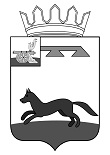 АДМИНИСТРАЦИЯ   МУНИЦИПАЛЬНОГО   ОБРАЗОВАНИЯ«ХИСЛАВИЧСКИЙ   РАЙОН» СМОЛЕНСКОЙ  ОБЛАСТИП О С Т А Н О В Л Е Н И ЕПроект от 05 ноября 2021 г. №  О внесении изменений в муниципальную программу «Развитие культуры и туризма на территории муниципального образования «Хиславичский район» Смоленской области»          Администрация муниципального образования «Хиславичский район» Смоленской области п о с т а н о в л я е т:Внести в муниципальную программу «Развитие культуры и туризма на территории муниципального образования «Хиславичский район» Смоленской области», утвержденную постановлением Администрации муниципального образования «Хиславичский район» Смоленской области от 06.11.2013 № 302 (в ред. Постановлений Администрации муниципального образования «Хиславичский район» Смоленской области № 120 от 30.04.2014, №142 от 28.05.2014, № 393 от 22.12.2014, № 418 от 31.12.2014, № 177 от 16.05.2016, № 266 от 18.07.2016, № 300 от 09.08.2016, № 415 от 02.11.2016, № 165 от 30.03.2017, № 366 от 10.08.2017, № 37 от 25.01.2018, № 101 от 26.02.2018, № 429 от 26.06.2018, № 619 от 09.11.2018г, № 638 от 16.11.2018, № 674 от 06.12.2018, № 677 от 07.12.2018, № 688 от 11.12.2018, № 38 от 31.01.2019, № 111 от 28.03.2019, № 211 от 07.06.2019, № 212 от 11.06.2019, № 245 от 05 июля 2019г., № 352 от 30.09.2019г., № 429 от 23.10.2019, № 536 от 18.12.2019№  № 25 от 28.01.2020, № 197 от 27.03.2020, № 214 от 13.04.2020, № 373 от 08.07.2020, № 9 от 15.01.2021г., №102 от 10.03.2021г., № 258 от 29.06.2021г., № 265 от 05.07.2021г. ) следующие изменения:1) в Паспорте программы: - цифру «431498,54» заменить на цифру «431642,64»;- цифру «51355,9» заменить на цифру «51500,0»;2) в разделе 4 Паспорта программы: - цифру «431498,54» заменить на цифру «431642,64»;- цифру «51355,9» заменить на цифру «51500,0»;3) в  Приложении  № 2 к  муниципальной программе «Подпрограмма «Развитие культурно-досуговой деятельности»: - пункт 3. «Улучшение материально-технического обеспечения МБУК «Хиславичский РЦ КДР и НТ»-подпункт 3.2. «Пополнение материальных запасов»- в графе 5 цифру «60,0» заменить на цифру «6,2»;- в графе 6 цифру «60,0» заменить на цифру «6,2»;-  в пункте «Итого по  Улучшению материально-технического обеспечения МБУК «Хиславичский РЦ КДР и НТ»- в графе 5 цифру «1669,4» заменить на цифру «1615,6»;- в графе 6 цифру «1169,4» заменить на цифру «1615,6»;в пункте «Всего по муниципальной подпрограмме»- в графе 5 цифру «50110,4» заменить на цифру «50056,6»;- в графе 6 цифру «21662,8» заменить на цифру «21609,0»;5) в Паспорте подпрограммы «Развитие культурно-досуговой деятельности»          - цифру «166868,17» заменить на цифру «166814,37»    слова «2021год- 21662,8 тыс.рублей, из них за счет средств местного бюджета-19308,8 тыс.рублей, областного бюджета -2354,0 тыс.рублей» заменить словами 2021 год- 21609,0  тыс.рублей, из них за счет средств местного бюджета-19255,0 тыс.рублей, областного бюджета – 2354,0 тыс.рублей»          6) в разделе 4 Паспорта подпрограммы:         - цифру «166868,17» заменить на цифру «166814,37»         -слова «2021год- 21662,8 тыс.рублей, из них за счет средств местного бюджета-19308,8 тыс.рублей, областного бюджета -2354,0 тыс.рублей» заменить словами 2021 год- 21609,0  тыс.рублей, из них за счет средств местного бюджета-19255,0 тыс.рублей, областного бюджета – 2354,0 тыс.рублей»          7) в  Приложении  № 2 к  муниципальной программе «Подпрограмма «Организация библиотечного обслуживания населения»:           - пункт  1. «Обновление библиотечных фондов»          - дополнить подпунктом 1.4.          - подпункт 1.3. «Подписка на периодические издания»   - в графе 5 цифру «35,0» заменить на цифру «64,1»;   - в графе 6 цифру «35,0» заменить на цифру «64,1»;В пункте «Итого по обновлению библиотечных фондов»   - в графе 5 цифру «125,0» заменить на цифру «175,4»;   - в графе 6 цифру «125,0» заменить на цифру «175,4»;В пункте «Всего по муниципальной подпрограмме»- в графе 5 цифру «27314,5» заменить на цифру «27364,9»;- в графе 6 цифру «9487,3» заменить на цифру «9537,7»;8) В Паспорте подпрограммы ««Организация библиотечного обслуживания населения»          - цифру «78886,32» заменить на цифру «78936,72» - слова «2021год- 9487,3 тыс.рублей, из них за счет средств местного бюджета- 9387,3 тыс.рублей, областного бюджета -100,0 тыс.рублей» заменить словами 2021 год- 9537,7  тыс.рублей, из них за счет средств местного бюджета-9416,4 тыс.рублей, областного бюджета – 121,3 тыс.рублей»          9) В  разделе 4 Паспорта подпрограммы:        - слова «2021год- 9487,3 тыс.рублей, из них за счет средств местного бюджета- 9387,3 тыс.рублей, областного бюджета -100,0 тыс.рублей» заменить словами 2021 год- 9537,7  тыс.рублей, из них за счет средств местного бюджета-9416,4 тыс.рублей, областного бюджета – 121,3 тыс.рублей»                     10) в  Приложении  № 2 к  муниципальной программе «Подпрограмма «Развитие системы дополнительного образования детей в сфере культуры»: -  пункт 1.  «Улучшение материально-технической базы школы»:-подпункт 1.5. «Оплата услуг связи, прочих услуг, прочих расходов, услуг и работ по содержанию имущества»         - в графе 5 цифру «35,5» заменить на цифру «36,5»- в графе 6 цифру «35,5» заменить на цифру «36,5»;         -в пункте «Итого по  улучшение материально-технической базы школы»         - в графе 5 цифру «46587,0» заменить на цифру «46588,5»- в графе 6 цифру «511,8» заменить на цифру «513,3»;  в пункте «Всего по муниципальной подпрограмме»- в графе 6 цифру «56388,8» заменить на цифру «56390,3»;- в графе 5 цифру «5303,3» заменить на цифру «5304,8»11) в Паспорте подпрограммы «Развитие системы дополнительного образования детей в сфере культуры»          - цифру «85379,3» заменить на цифру «85380,8»          - слова «2021 год- 5303,8 тыс.рублей, из них за счет средств местного бюджета-5303,8 тыс.рублей, областного бюджета -0,00 тыс.рублей» заменить словами 2021 год-5304,8 тыс.рублей, из них за счет средств местного бюджета-5193,3 тыс.рублей, областного бюджета 110,0 тыс.рублей»12) в разделе 4 Паспорта подпрограммы:           - цифру «85379,3» заменить на цифру «85380,8» - слова «2021 год- 5303,8 тыс.рублей, из них за счет средств местного бюджета-5303,8 тыс.рублей, областного бюджета -0,00 тыс.рублей» заменить словами 2021 год-5304,8 тыс.рублей, из них за счет средств местного бюджета-5193,3 тыс.рублей, областного бюджета 110,0 тыс.рублей»13) Обеспечивающая подпрограмма:В пункте 2. «Организация деятельности центра хозяйственно-технического обслуживания»:- в графе 5 цифру «36447,3» заменить на цифру «36593,3»;- в графе 6 цифру «12953,2» заменить на цифру «13099,2»;          - в пункте «Всего муниципальной программе»:- в графе 5 цифру «174422,7» заменить на цифру «176024,1»;- в графе 6 цифру «51355,9» заменить на цифру «51500,0»;Глава муниципального образования «Хиславичский район» Смоленской области                                                                             А.В. Загребаев1.4.Государственная поддержка отрасли культуры (комплектование книжных фондов библиотек) за счет средств резервного фонда Правительства Российской ФедерацииМБУК «Хиславичская МЦБС»Областнойбюджет21,2621,260,00,0ххх1.4.Государственная поддержка отрасли культуры (комплектование книжных фондов библиотек) за счет средств резервного фонда Правительства Российской ФедерацииМБУК «Хиславичская МЦБС»Местный бюджет0,210,210,00,0ххх